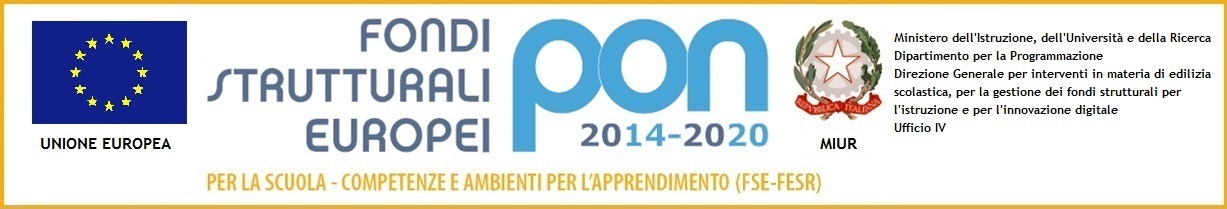 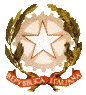 ISTITUTO COMPRENSIVO DI VIA MARSALAVia Marsala n. 13 -27058 VOGHERA (PV)Telef. 0383/41371  fax 0383/41598C.F. : 95032770182 E Mail PVIC826009@istruzione.it       PVIC826009@pec.istruzione.it       circolare n. 80				         			 Voghera, li 01/10/2019												Ai Genitori 								Ai Docenti di lingua Straniera								Scuola Primaria DE AMICIS di Voghera								Scuola Primaria LEONARDO di Voghera								Scuola Primaria ORIOLO di VogheraOGGETTO: LETTORATO DI LINGUA STRANIERA – INGLESE A.S. 2019/2020	Verranno attivati durante l’orario curricolare, i lettorati di madrelingua inglese con una lettrice di madrelingua qualificata.	Verrà effettuato un pacchetto di otto ore distribuite nel corso dell’ a.s. 2019-2020Il costo complessivo per ciascun lettorato è pari a € 16,00 - per ogni alunno partecipante.Gli alunni sono pregati di consegnare il tagliando di adesione (che è vincolante) e la quota di € 16,00 alle insegnanti di classe entro e non oltre il giorno 07/10/2019.La quota totale dell’intera classe dovrà esse versata con bonifico bancario presso la Banca Centropadana Credito Cooperativo – Piazza Duomo – Voghera sul c/c intestato all’Istituto Comprensivo di Via Marsala – Voghera, o tramite versamento diretto presso lo sportello:                        c/c bancario : IT65C0832456400000000614467entro e non oltre il giorno  11/10/2019 con causale: lettorato di madrelingua Inglese a.s. 2019-2020 – classe e plesso,  dai genitori rappresentanti di classe  per le classi dalla 2^ alla 5^ e per le classi prime dalla referente di plesso.	I signori genitori sono pregati di consegnare l’autorizzazione e copia dei relativi versamenti con allegato elenco degli alunni partecipanti, alle maestre entro e non oltre il giorno 11/10/2019	Un’apposita circolare stabilirà il calendario e l’organizzazione dei corsi.Grati per la cortese attenzione, si porgono distinti saluti.									  Il Dirigente ScolasticoDott.ssa Maria Teresa LopezFirma autografa sostituita a mezzo stampaai sensi dell’art. 3, comma 2, del D.Lgs. 39/93-------------------------------------------------------------------------------------------------------------------------------------------Il/la sottoscritto/a ………………………………………  genitore dell’alunno/a ……………………………………..……Classe ……….. sez……………. plesso ……………………………………..……. Autorizza il proprio figlio/figlia  alla partecipazione del:□ lettorato di lingua Inglese a.s. 2019/2020	       firma ……………………………………………………□ non desidera partecipare			       firma ……………………………………………………